20th April 2020Dear Parent,I hope you all had a restful Easter break and welcome to our very first remote summer term! We’ve all had to adapt to new ways of working, so I wanted to take the opportunity to say what an amazing job you’re doing supporting your child’s wellbeing and learning during this time. It’s definitely been a strange and challenging time, so it’s ok if you and your child feel wobbly and worried at the moment. We’re here for you every step of the way as we figure this all out together. Remember, if you have any concerns about helping your child learn or you need any other support from the school, please let us know by contacting your child’s teacher using the VLE or sending a message to the office at office@baildonce.co.uk .We miss the children very much, but we must follow the government’s guidance to keep everyone in our community safe. So, we’re carrying on with only opening as a Care Club for children of key workers and teachers are working hard supporting classes on line. Teachers are also ringing families to keep in touch when they are in the building so, please don’t be surprised if you receive a phone call from school.But just because we’re not all in the same building, doesn’t mean we can’t have some fun together! Your children will have lots of activities that they can get stuck into over the summer term – so keep working through the packs, completing activities on the VLE and also keep a close eye on the weekly newsletter and also on Twitter for details of new exciting things. We currently have a number of challenges in place:Our creative challenge for this week is: Can you create something inside an old shoebox? Perhaps a Roman town or a Roman house? Maybe a habitat or a story setting e.g. a rainforest, the ocean, the desert, a tropical/desert island, in space, a zoo, a school etc. You could use a variety of different materials. Can you write a story about it? Or perhaps film yourself describing how you made it, which materials you used etc? Which parents and pupils can complete the Baildon10 challenge – check out twitter for examples of pupils and staff challenging themselves to complete all sorts of activities from chasing bubbles around the garden to skipping to table tennis to running. Can you get involved also and share your skills?Mrs Armstrong also set a musical challenge a few weeks ago for families to create a family band. As I write this, one of our families has already amassed 8.7K views on twitter with their version of Baked Potato and they have even had a response from @realmattlucas! Teachers are also starting to award credits to pupils through the VLE so that they can create their own avatar and children are also being challenged to TT Rockstars competitions in each year group.We also love seeing the children’s fantastic learning at home – please keep sending their work in via the VLE or using Twitter. The Department for Education also announced online learning activities through Oak National Academy which might be worth checking out.We can’t say yet when we’ll be able to open the school fully, but rest assured that we’ll continue doing our utmost to keep your child learning and our school community connected. Staff are also getting creative with their messages so look out for some messages on twitter later in the week!Yours sincerely,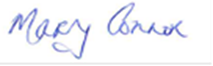 Mrs Mary Connor  				Headteacher					